Maths Answer Pack – Week 13Lesson 1 – Word Problems- Addition and Subtraction 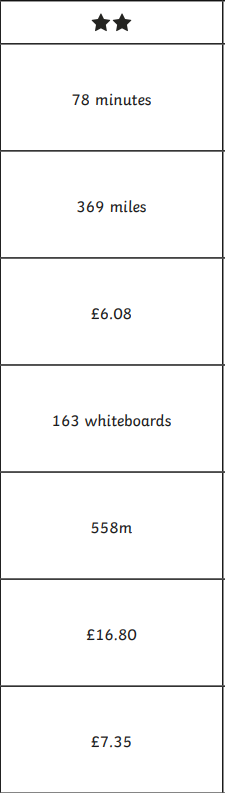 Lesson 2 – Word Problems- Multiplication and Division 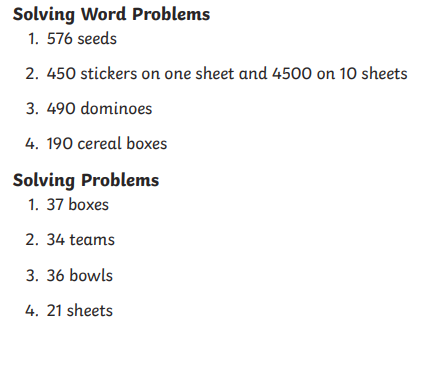 Lesson 3 – Word Problems- Data Handling 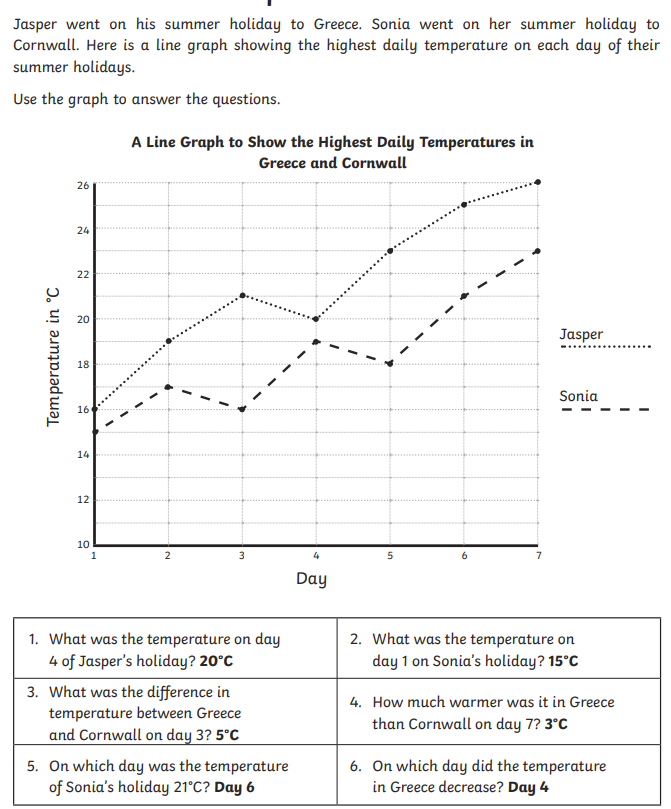 